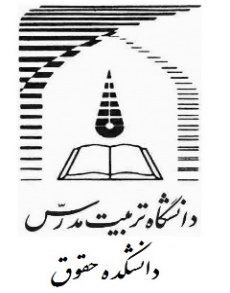                                                                                  بسمه تعالیفرم پیشنهاد عنوان طرح تحقیق توسط دانشجو                                                                                 بسمه تعالیفرم پیشنهاد عنوان طرح تحقیق توسط دانشجو                                                                                 بسمه تعالیفرم پیشنهاد عنوان طرح تحقیق توسط دانشجو                                                                                 بسمه تعالیفرم پیشنهاد عنوان طرح تحقیق توسط دانشجونام و نام خانوادگی دانشجو:شماره دانشجویی:رشته تحصیلی:مقطع:عنوان پیشنهادی طرح تحقیق:عنوان پیشنهادی طرح تحقیق:عنوان پیشنهادی طرح تحقیق:عنوان پیشنهادی طرح تحقیق:عنوان پایان نامه/ رساله،  خانم/ آقای ...................................................... در جلسه مورخ ......................................کمیته تخصصی گروه حقوق ........................................ به شرح ذیل تصویب شد.عنوان مصوب: ........................................................................................................................................................................................... اعضای کمیته تخصصی گروه:                                                            امضاء:1. .................................................................                               ................................................2. ................................................................                               ................................................3. ...............................................................                               .................................................4. ................................................................                               ................................................5. ................................................................                               ................................................عنوان پایان نامه/ رساله،  خانم/ آقای ...................................................... در جلسه مورخ ......................................کمیته تخصصی گروه حقوق ........................................ به شرح ذیل تصویب شد.عنوان مصوب: ........................................................................................................................................................................................... اعضای کمیته تخصصی گروه:                                                            امضاء:1. .................................................................                               ................................................2. ................................................................                               ................................................3. ...............................................................                               .................................................4. ................................................................                               ................................................5. ................................................................                               ................................................عنوان پایان نامه/ رساله،  خانم/ آقای ...................................................... در جلسه مورخ ......................................کمیته تخصصی گروه حقوق ........................................ به شرح ذیل تصویب شد.عنوان مصوب: ........................................................................................................................................................................................... اعضای کمیته تخصصی گروه:                                                            امضاء:1. .................................................................                               ................................................2. ................................................................                               ................................................3. ...............................................................                               .................................................4. ................................................................                               ................................................5. ................................................................                               ................................................عنوان پایان نامه/ رساله،  خانم/ آقای ...................................................... در جلسه مورخ ......................................کمیته تخصصی گروه حقوق ........................................ به شرح ذیل تصویب شد.عنوان مصوب: ........................................................................................................................................................................................... اعضای کمیته تخصصی گروه:                                                            امضاء:1. .................................................................                               ................................................2. ................................................................                               ................................................3. ...............................................................                               .................................................4. ................................................................                               ................................................5. ................................................................                               ................................................رونوشت: اداره پژوهش دانشکده حقوقرونوشت: اداره پژوهش دانشکده حقوقرونوشت: اداره پژوهش دانشکده حقوقرونوشت: اداره پژوهش دانشکده حقوق